Zazpívej si společně s maminkou písničku, která se skrývá v následující obrázkové šifře:Klíč k šifrování: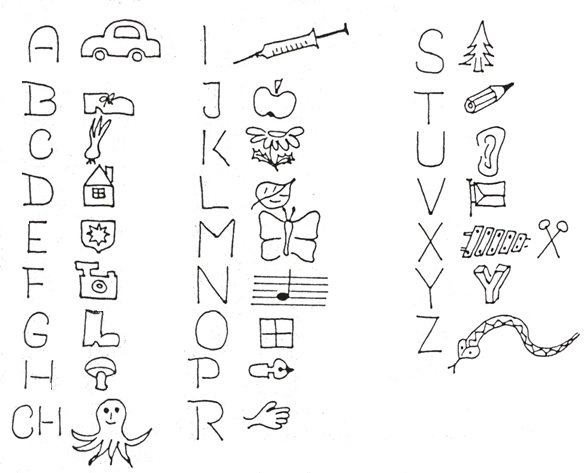 A teď ta písnička: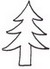 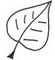 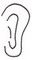 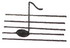 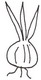 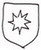 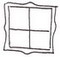 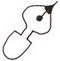 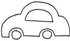 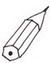 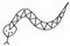 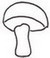 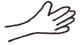 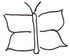 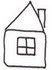 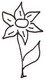 